Challenge When you have completed the main problem, have a go at this one. Remember to find the pattern of the animals repeating in the sequence.  Explain how you worked out the pattern.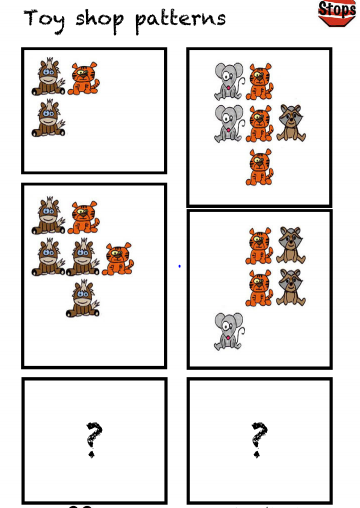 